海面漁業月別漁獲数量及び漁獲金額調査月報（属地調査）（平成28年3月分）主な魚種別漁獲数量構成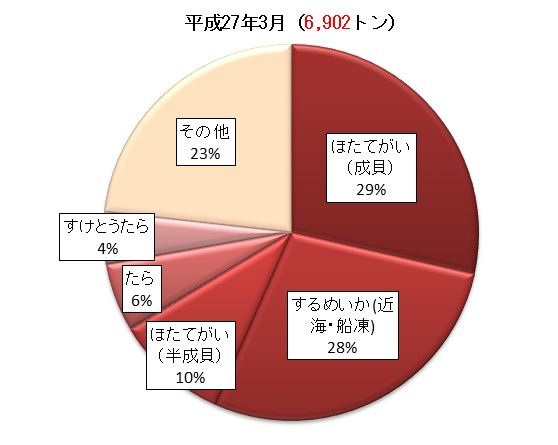 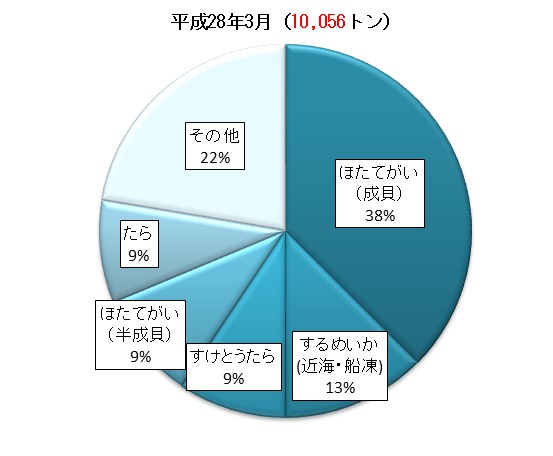 主な魚種別漁獲金額構成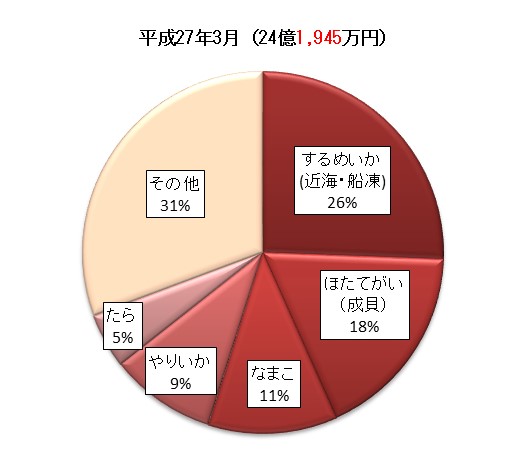 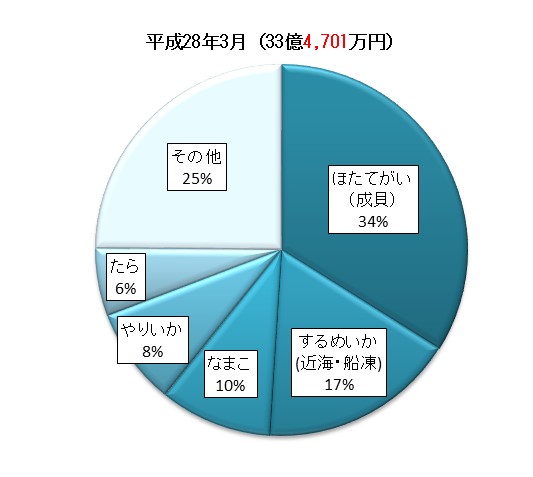 平成28年6月青森県農林水産部水産振興課概要１　漁獲数量及び漁獲金額　平成28年3月中に本県に水揚げされた漁獲数量は10,056トン、漁獲金額は33億4,701万円となった。前年同月と比べて、漁獲数量では3,153トン（45.7％）の増加、漁獲金額は9億2,755万円（38.3％）の増加となった。これは前年同月に比べて、ほたてがい（成貝）、たら等の漁獲数量が増加したことによるものである。２　主な魚種別漁獲数量及び漁獲金額ほたてがい（成貝）漁獲数量は3,765トンで前年同月に比べると1,793トン（91.0％）の増加、漁獲金額は11億3,483万円で前年同月に比べて7億586万円（164.5％）の増加となった。たら漁獲数量は892トンで前年同月に比べると488トン（121.1％）の増加、漁獲金額は1億9,669万円で前年同月に比べて7,805万円（65.8％）の増加となった。するめいか（近海・船凍）漁獲数量は1,263トンで前年同月に比べると676トン（34.9％）の減少、漁獲金額は5億7,300万円で前年同月に比べて4,622万円（17.5％）の減少となった。３　市町村別漁獲数量及び漁獲金額漁獲数量市町村別にみると、八戸市が3,305トンで最も多く、次いでむつ市、平内町、横浜町、野辺地町の順となっている。漁獲金額　市町村別にみると、八戸市が9億4,343万円で最も多く、次いでむつ市、平内町、横浜町、野辺地町の順となっている。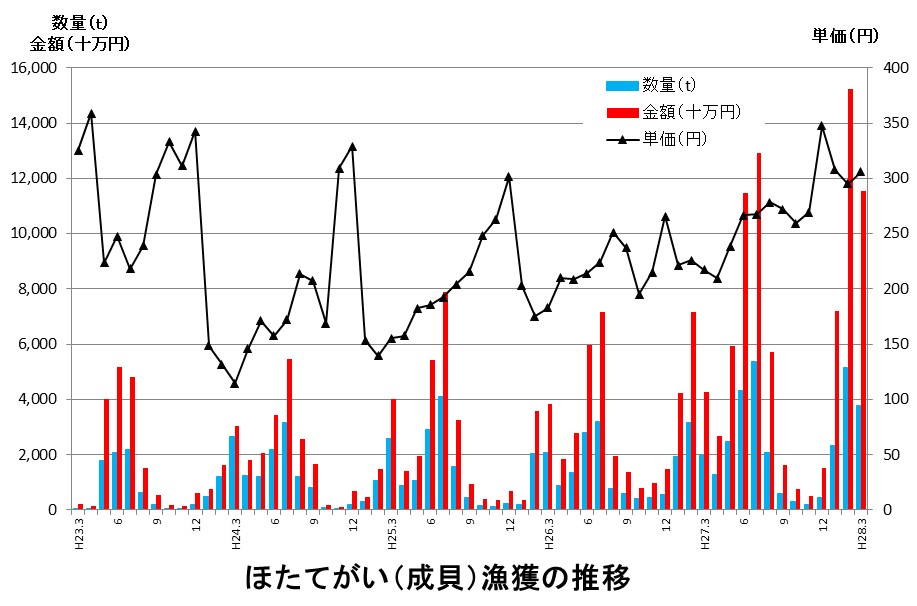 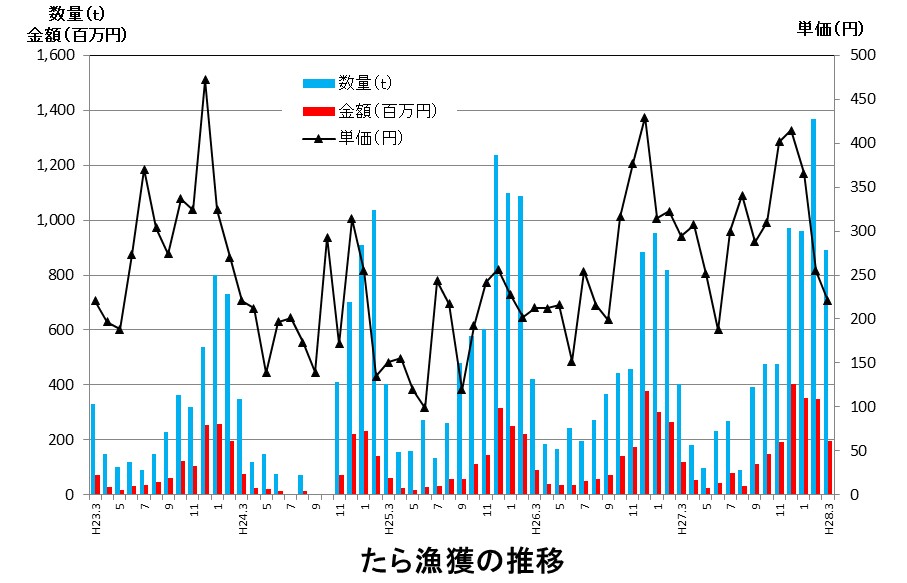 